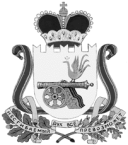 АДМИНИСТРАЦИЯВЯЗЬМА - БРЯНСКОГО СЕЛЬСКОГО ПОСЕЛЕНИЯВЯЗЕМСКОГО РАЙОНА  СМОЛЕНСКОЙ ОБЛАСТИР А С П О Р Я Ж Е Н И Еот 02.02.2018                                                                                                      № 12-рВ соответствии с пунктом 38 части 1 статьи 14 Федерального закона от 6 октября 2003 года № 131-ФЗ «Об общих принципах организации местного самоуправления в Российской Федерации», Федеральным законом от 25 декабря 2008 года № 273-ФЗ «О противодействии коррупции», Указом Президента Российской Федерации от 1 апреля 2016 года № 147 «О национальном плане противодействия коррупции на 2016 - 2017 годы», Законом Смоленской области от 28.05.2009 № 34 - з «О противодействии коррупции в Смоленской области», 1. Утвердить прилагаемый план противодействия коррупции в Вязьма-Брянском сельском поселении Вяземского района Смоленской области на 2018 - 2019 годы.2. Настоящее распоряжение обнародовать на информационном стенде Администрации Вязьма - Брянского сельского поселения Вяземского района Смоленской области и разместить на официальном сайте Администрации Вязьма-Брянского сельского поселения Вяземского района Смоленской области в информационно-телекоммуникационной сети «Интернет» (http://вязьма-брянская.рф/).3. Контроль за исполнением настоящего распоряжения оставляю за собой.Глава муниципального образованияВязьма-Брянского сельского поселенияВяземского района Смоленской области                                        В.П. ШайтороваПЛАНПРОТИВОДЕЙСТВИЯ КОРРУПЦИИ В ВЯЗЬМА-БРЯНСКОМ СЕЛЬСКОМ ПОСЕЛЕНИИ ВЯЗЕМСКОГО РАЙОНА СМОЛЕНСКОЙ ОБЛАСТИ НА  2018 -2019 ГОДЫ1. ВведениеПлан противодействия коррупции в Вязьма-Брянском сельском поселении Вяземского района Смоленской области на 2018 - 2019 годы (далее - План) является важным этапом в формировании антикоррупционной политики. Проведение антикоррупционных мероприятий в Администрации Вязьма-Брянского сельского поселения Вяземского района Смоленской области (далее – Администрация сельского поселения) направлено на устранение причин и условий, порождающих коррупцию, а также на повышение эффективности местного самоуправления.2. Цели и задачи плана2.1. Целями плана являются:- повышение эффективности Администрации сельского поселения и общества в решении вопросов местного значения;- исключение проявления коррупции при исполнении Администрацией сельского поселения своих функций и предоставления услуг гражданам и организациям;- устранение причин, создающих условия для коррупции в Администрации сельского поселения.2.2. Задачами плана являются:- противодействие условиям, порождающих коррупцию:- повышение риска коррупционных действий и потерь от их совершения для должностных лиц;- увеличение выгод от действий в рамках законодательства и в соответствии с общественными интересами для должностных лиц;- формирование антикоррупционного общественного сознания, характеризующегося нетерпимостью муниципальных служащих, граждан и организаций к коррупционным действиям;- предупреждение коррупционных правонарушений;- обеспечение ответственности за коррупционные правонарушения в случаях, предусмотренных законодательством Российской Федерации и нормативными правовыми актами Смоленской области;- мониторинг коррупционных факторов и эффективности мер антикоррупционной политики;- вовлечение гражданского общества в реализацию антикоррупционной политики;- содействие реализации прав граждан и организации на доступ к информации о фактах коррупции и коррупционных факторах, а также на их свободное освещение в средствах массовой информации.3. Основные мероприятия плана3.1. Основными мероприятиями плана являются:- совершенствование организации деятельности по размещению муниципальных заказов;- анализ должностных обязанностей муниципальных служащих, исполнение которых в наибольшей мере подвержено риску коррупционных проявлений;- формирование системы мер дополнительного стимулирования для муниципальных служащих, исполняющих должностные обязанности, в наибольшей мере подверженные риску коррупционных проявлений;- внедрение механизмов дополнительного внутреннего контроля деятельности муниципальных служащих, исполняющих должностные обязанности, в наибольшей мере подверженные риску коррупционных проявлений, в том числе применение технических средств контроля исполнения ими должностных обязанностей;- установление системы обратной связи с получателями услуг;- формирование нетерпимого отношения к проявлениям коррупции со стороны муниципальных служащих, граждан и организаций;- внедрение и развитие информационно-коммуникационных технологий в деятельность Администрации сельского поселения, позволяющих сократить имеющиеся причины и условия, порождающие коррупцию;- обеспечение доступа граждан и организаций к информации о деятельности Администрации сельского поселения;- анализ заявлений и обращений граждан на предмет наличия информации о фактах коррупции со стороны лиц, замещающих муниципальные должности в Администрации сельского поселения;- информирование граждан через средства массовой информации о деятельности Администрации сельского поселения по реализации мероприятий, направленных на противодействие коррупции.3.2. В Администрации сельского поселения должны проводиться мероприятия по этическому образованию муниципальных служащих. Их основная задача – разъяснение муниципальным служащим основных положений международного, федерального и республиканского законодательства по вопросам противодействию коррупции, юридической ответственности за коррупцию, разъяснение ситуаций конфликта интересов и механизмов его преодоления.3.3. Одним из ключевых мер по предупреждению коррупции является обеспечение доступа граждан, юридических и общественных организаций к информации о деятельности Администрации сельского поселения. 3.4. При реализации основных мероприятий плана противодействия коррупции Администрация сельского поселения и ее должностные лица должны руководствоваться прилагаемым Планом мероприятий по противодействию коррупции в Вязьма-Брянском сельском поселении Вяземского района Смоленской области муниципальном образовании на 2018 – 2019 годы.4. Контроль реализации плана4.1. Глава муниципального образования Вязьма-Брянского сельского поселения Вяземского района Смоленской области обеспечивает контроль за сроками реализации мероприятий, направленных на противодействие коррупции в Вязьма-Брянском сельском поселении Вяземского района Смоленской области.4.2. Исполнители мероприятий несут ответственность за качественное и своевременное исполнение мероприятий, предусмотренных планом.5. Ожидаемые результаты реализации плана5.1. Ожидаемые результаты реализации плана:- снижение уровня коррупции при исполнении своих функций и предоставления услуг Администрацией сельского поселения;- повышение качества и доступности услуг;- уменьшение издержек в сфере бизнеса на преодоление административных барьеров;- укрепление доверия граждан к деятельности Администрации сельского поселения;- формирование нормативной правовой базы по противодействию коррупции в Администрации сельского поселения;- повышение эффективности местного самоуправления.5.2. Оценка эффективности реализации основных мероприятий Программы будет осуществляться по следующим направлениям:- оценка информационной прозрачности деятельности Администрации сельского поселения;- оценка эффективности мер антикоррупционной политики в Администрации сельского поселения.План мероприятийпо противодействию коррупции в Вязьма-Брянском сельском поселении Вяземского района Смоленской области на 2018 - 2019 годы Об утверждении плана противодействия коррупции в Вязьма-Брянском сельском поселении Вяземского района Смоленской области на 2018 - 2019 годыУТВЕРЖДЕНраспоряжением Администрации Вязьма-Брянского сельского поселения Вяземского района Смоленской областиот 02.02.2018 № 12-р№ п/пМероприятияСрок исполнения (годы)Ответственные исполнители12341.Обеспечение правовых и организационных мер, направленных на противодействие коррупцииОбеспечение правовых и организационных мер, направленных на противодействие коррупцииОбеспечение правовых и организационных мер, направленных на противодействие коррупции1.1.Разработка проектов муниципальных нормативных правовых актов по противодействию коррупции2018 - 2019Специалисты администрации 1.2.Проведение антикоррупционной экспертизы нормативных правовых актов и проектов нормативных правовых актов2018 - 2019Специалистыадминистрации1.3.Разработка административных регламентов предоставления муниципальных услуг2018 - 2019Главный специалист администрации1.4.Анализ и внесение изменений в административные регламенты исполнения муниципальных функций (предоставления муниципальных услуг)2018 - 2019Главный специалистадминистрации1.5.Изучение действующей нормативно-правовой базы в сфере, регламентирующей работу по предупреждению и противодействию коррупции на территории сельского поселения в целях создания эффективной системы противодействия коррупции в органах местного самоуправления, муниципальных предприятиях, организациях и учреждениях сельского поселения2018 - 2019Специалисты администрации 1.6.Работа по учету рекомендаций об устранении коррупционных факторов, выявленных в нормативных правовых актах2018 - 2019Специалисты администрации 1.7.Организация исполнения законодательных актов и управленческих решений в области противодействия коррупции, создание условий, затрудняющих возможность коррупционного поведения и обеспечивающих снижение уровня коррупции2018 – 2019Глава муниципального образования2.Совершенствование механизма контроля соблюдения ограничений и запретов, связанных с прохождением муниципальной службыСовершенствование механизма контроля соблюдения ограничений и запретов, связанных с прохождением муниципальной службыСовершенствование механизма контроля соблюдения ограничений и запретов, связанных с прохождением муниципальной службы2.1.Доведение до лиц, замещающих должности муниципальной службы положений действующего законодательства Российской Федерации о противодействии коррупции 2018 - 2019Ответственное лицо за работу по профилактике коррупционных и иных правонарушений2.2.Организация работы комиссии по соблюдению требований к служебному поведению и урегулированию конфликта интересов муниципальных служащих администрации сельского поселения2018 - 2019Глава муниципального образования2.3Организация работы по представлению сведений о доходах, расходах, имуществе и обязательствах  имущественного характера гражданами, претендующими на замещение должностей муниципальной службы, лицами, замещающими муниципальные должности, муниципальными служащими, а также о доходах, расходах, имуществе и обязательствах имущественного характера   их супруги (супруга) и несовершеннолетних детей2018 - 2019Ответственное лицо за ведение кадровой работы в администрации, инспектор 2.4.Организация проверки достоверности и полноты сведений о доходах, расходах, об имуществе и обязательствах имущественного характера, представляемых муниципальными служащими2018 - 2019 (при наличии оснований)Ответственное лицо за ведение кадровой работы в администрации 2.5.Организация размещения сведений о доходах, расходах, об имуществе и обязательствах имущественного характера лиц, замещающих муниципальные должности, должности муниципальной службы, их супруги (супруга) и несовершеннолетних детей на официальном сайте администрации 2018 - 2019Ответственное лицо за ведение кадровой работы в администрации, инспектор 2.6Обеспечение соблюдения муниципальными служащими ограничений и запретов, требований о предотвращении или урегулирования конфликта интересов, исполнения ими обязанностей, установленных законодательством2018 - 2019Глава муниципального образования2.7.Обеспечение соблюдения лицами замещающими муниципальные должности о возникновении личной заинтересованности при исполнении должностных обязанностей, которая приводит или может привести к конфликту интересов2018 - 2019Комиссия по противодействию коррупции2.8.Обеспечение реализации муниципальными служащими обязанности уведомлять представителя нанимателя о случаях обращения к ним каких-либо лиц в целях склонения их к совершению коррупционных правонарушений2018 - 2019Глава муниципального образования,ответственное лицо за ведение кадровой работы в администрации 2.9.Организация исполнения муниципальными служащими администрации сельского поселения требований о порядке сообщения отдельными категориями лиц о получении подарка в связи с протокольными мероприятиями, служебными командировками и другими официальными мероприятиями2018 - 2019Главный специалист администрации2.10.Обеспечение соблюдения муниципальными служащими Кодекса чести и Правил служебного поведения муниципальных служащих2018 - 2019Глава муниципального образования2.11.Анализ результатов проверок соблюдения муниципальными служащими ограничений и запретов, связанных с прохождением  муниципальной службы; проверок сведений о доходах, расходах, об имуществе и обязательствах имущественного характера, а также их супруги (супруга) и несовершеннолетних детей; практики выявления и устранения нарушений Кодекса чести и служебного поведения муниципальных служащих 2018 - 2019Ответственное лицо за ведение кадровой работы в администрации2.12.Проведение аттестации муниципальных служащих 1 раз в три годаОтветственное лицо за ведение кадровой работы в администрации2.13.Повышение квалификации муниципальных служащих 2018 - 2019Глава муниципального образования2.14Анализ должностных инструкций муниципальных служащих на предмет наличия в них положений, способствующих коррупционным проявлениям2018 - 2019Глава муниципального образования;ответственное лицо за ведение кадровой работы2.15.Анализ жалоб и обращений граждан о фактах обращений в целях склонения муниципальных служащих к совершению коррупционных правонарушений2018 - 2019Ответственное лицо за ведение кадровой работы в администрации3.Противодействие коррупции в сфере закупок товаров, работ,услуг для обеспечения муниципальных нужд, совершенствование порядка использования муниципального имуществаПротиводействие коррупции в сфере закупок товаров, работ,услуг для обеспечения муниципальных нужд, совершенствование порядка использования муниципального имуществаПротиводействие коррупции в сфере закупок товаров, работ,услуг для обеспечения муниципальных нужд, совершенствование порядка использования муниципального имущества3.1.Контроль за соблюдением требований Федерального закона от 05.04.2013 № 44-ФЗ «О контрактной системе в сфере закупок товаров, работ, услуг для обеспечения государственных и муниципальных нужд» при размещении заказов на поставки товаров, выполнение работ, оказание услуг для муниципальных нужд2018 - 2019Глава муниципального образования3.2.Обеспечение финансового контроля и контроля за выполнением муниципальных контрактов на поставку товаров, выполнение работ, оказание услуг для муниципальных нужд2018 - 2019Старший менеджер3.3.Мониторинг результативности использования бюджетных средств при  осуществлении закупок товаров, работ, услуг для обеспечения муниципальных нужд путем конкурсов и аукционов2018 - 2019Старший менеджер3.4.Размещение информации о проведении закупок товаров, работ, услуг для обеспечения муниципальных нужд на официальном сайте Единой информационной системы в сфере закупок2018 - 2019Контрактный управляющий3.5.Разработка проектов правовых актов в сфере реализации мер, направленных на противодействие коррупции в сферах размещения заказов, осуществления закупок и иных конкурентных процедур2018 - 2019Контрактный управляющий3.6.Организация учета и ведение реестра имущества, находящегося в муниципальной собственности. Контроль за сохранностью и использованием по назначению муниципального имущества.Размещение информации в СМИ и на официальном сайте администрации:-о возможности заключения договоров аренды муниципального недвижимого имущества;-о приватизации муниципального имущества, их результатах;-о предстоящих торгах по продаже, представлении в аренду муниципального имущества и результатах проведенных торгов2018 - 2019Специалист I категории3.7Обеспечение межведомственного электронного взаимодействия субъектов информационного обмена, предусмотренного Федеральным законом от 27 июля 2010 года № 210-ФЗ «Об организации предоставления государственных и муниципальных услуг»2018 - 2019Специалисты администрации 4.Организация антикоррупционного образования и пропаганды,формирование нетерпимого отношения к коррупцииОрганизация антикоррупционного образования и пропаганды,формирование нетерпимого отношения к коррупцииОрганизация антикоррупционного образования и пропаганды,формирование нетерпимого отношения к коррупции4.1.Включение вопросов на знание антикоррупционного законодательства при проведении квалификационного экзамена и аттестации муниципальных служащих 2018 - 2019Ответственное лицо за ведение кадровой работы 4.2.Обеспечение участия муниципальных служащих на семинарах или курсах по вопросам противодействия коррупции в органах власти, в том числе ответственных за работу по профилактике коррупционных и иных правонарушений2018 - 2019Глава муниципального образования5.Обеспечение открытости и доступности деятельностиадминистрации Вязьма-Брянского сельского поселенияОбеспечение открытости и доступности деятельностиадминистрации Вязьма-Брянского сельского поселенияОбеспечение открытости и доступности деятельностиадминистрации Вязьма-Брянского сельского поселения5.1.Обеспечение своевременности и полноты размещения информации о деятельности администрации на официальном сайте администрации сельского поселения 2018 - 2019Специалисты5.2.Обеспечение работы с гражданами и организациями и получение информации о фактах совершения коррупционных правонарушений муниципальными служащими 2018 - 2019Ответственное лицо за ведение кадровой работы5.3.Прием граждан по вопросам противодействия коррупции в администрации 2018 - 2019Глава муниципального образования5.4.Участие в  проведении заседаний с участием представителей органов местного самоуправления, правоохранительных органов и предпринимателей (по согласованию) с целью предупреждения и исключения фактов коррупции2018 - 2019(не реже 1 раза в год)Глава муниципального образования5.5.Организация предоставления населению информации о бюджетном процессе в администрации на официальном сайте администрации2018 - 2019Старший менеджер5.6.Размещение на официальном сайте администрации проектов и административных регламентов предоставления муниципальных услуг 2018 - 2019, по мере утверждения соответствующих административных регламентовГлавный специалист 5.7.Размещение на официальном сайте Администрации муниципальных нормативных правовых актов сельского поселения   и проектов муниципальных нормативных правовых актов в целях организации проведения независимой антикоррупционной экспертизы юридическими лицами и физическими лицами, аккредитованными Министерством юстиции  Российской Федерации в качестве независимых экспертов антикоррупционной экспертизы2018 - 2019Главный специалист, инспектор5.8.Принятие мер на акты прокурорского реагирования, поступивших на муниципальные нормативные правовые акты и проекты муниципальных нормативных правовых актов Вязьма - Брянского сельского поселения2018-2019 годы, (при наличии поступивших актов и заключений)Специалисты администрации5.9.Проведение мониторинга официального сайта администрации на предмет обеспечения доступа к информации о деятельности указанного органа2018 - 2019Главный специалист6.Организационное обеспечение мероприятий по противодействию коррупцииОрганизационное обеспечение мероприятий по противодействию коррупцииОрганизационное обеспечение мероприятий по противодействию коррупции6.1.Отчет о фактах, выявленных в ходе анализа жалоб, отзывов и предложений граждан, на предмет наличия в них информации о коррупции со стороны сотрудников администрации 2018 - 2019Ответственное лицо за ведение кадровой работы 6.2.Анализ публикаций в средствах массовой информации на предмет наличия сведений о фактах коррупции; обращений граждан, поступающих на официальный сайт администрации2018 - 2019Ответственное лицо за ведение кадровой работы6.3.Размещение на информационном стенде администрации контактных данных лиц, ответственных за организацию противодействия коррупции в органах, а также контактных телефонов антикоррупционных «горячих линий» Администрации муниципального образования «Вяземский район» Смоленской области, органов прокуратуры, органов внутренних дел, Управления (территориального отдела) Федеральной службы безопасности, Управления (территориального отдела) Следственного комитета РФ по Смоленской области;памяток для граждан (посетителей) об общественно опасных последствиях проявления коррупции и об уголовной ответственности за коррупционные преступления2018-2019Главный специалист администрации7.Межведомственная координация по вопросам противодействия коррупции в муниципальном образовании Вязьма-Брянском сельском поселенииМежведомственная координация по вопросам противодействия коррупции в муниципальном образовании Вязьма-Брянском сельском поселенииМежведомственная координация по вопросам противодействия коррупции в муниципальном образовании Вязьма-Брянском сельском поселении7.1.Привлечение общественности к обсуждению проекта  бюджета поселения, дополнений  и изменений к нему2018 - 2019Глава муниципального образования7.2.Применение института публичных слушаний при утверждении и внесении изменений в документы территориального планирования сельского поселения2018 - 2019Главный специалистадминистрации7.3Обеспечение эффективного взаимодействия с институтами гражданского общества, правоохранительными органами и другими государственными органами по вопросам организации противодействия коррупции2018 - 2019Глава муниципального образования7.4Обеспечение взаимодействия  администрации сельского поселения со средствами массовой информации по вопросам противодействия  коррупции2018 - 2019Глава муниципального образования7.5Обеспечение гласности в средствах массовой информации каждого факта коррупции муниципальных служащих 2018 - 2019Глава муниципального образования 